M    Městys  Včelákov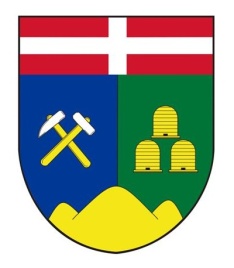 Dne 14. 12. 2018 v 17.00 hod. se koná v budově Úřadu městyse Včelákova 3. VEŘEJNÉ ZASEDÁNÍ ZASTUPITELSTVA MĚSTYSE.Program:Zpráva starosty (ČOV)Rozpočet 2019Charita, Diakonie BroumovZáměr č. 4.Pouť 2019Byty (nájmy, opravy, žádosti)Telefonní ústředna (smlouva)RůznéMgr. Roman Pacetti                                                                                       Jan Pejchamístostarosta                                                                                         starosta	Vyvěšeno:  7. 12. 2018                                                                                     Sejmuto:     14. 12. 2018                                                                                                                                                                             I elektronicky                                                                                       I elektronicky